PEMERINTAH KABUPATEN PUNCAK JAYA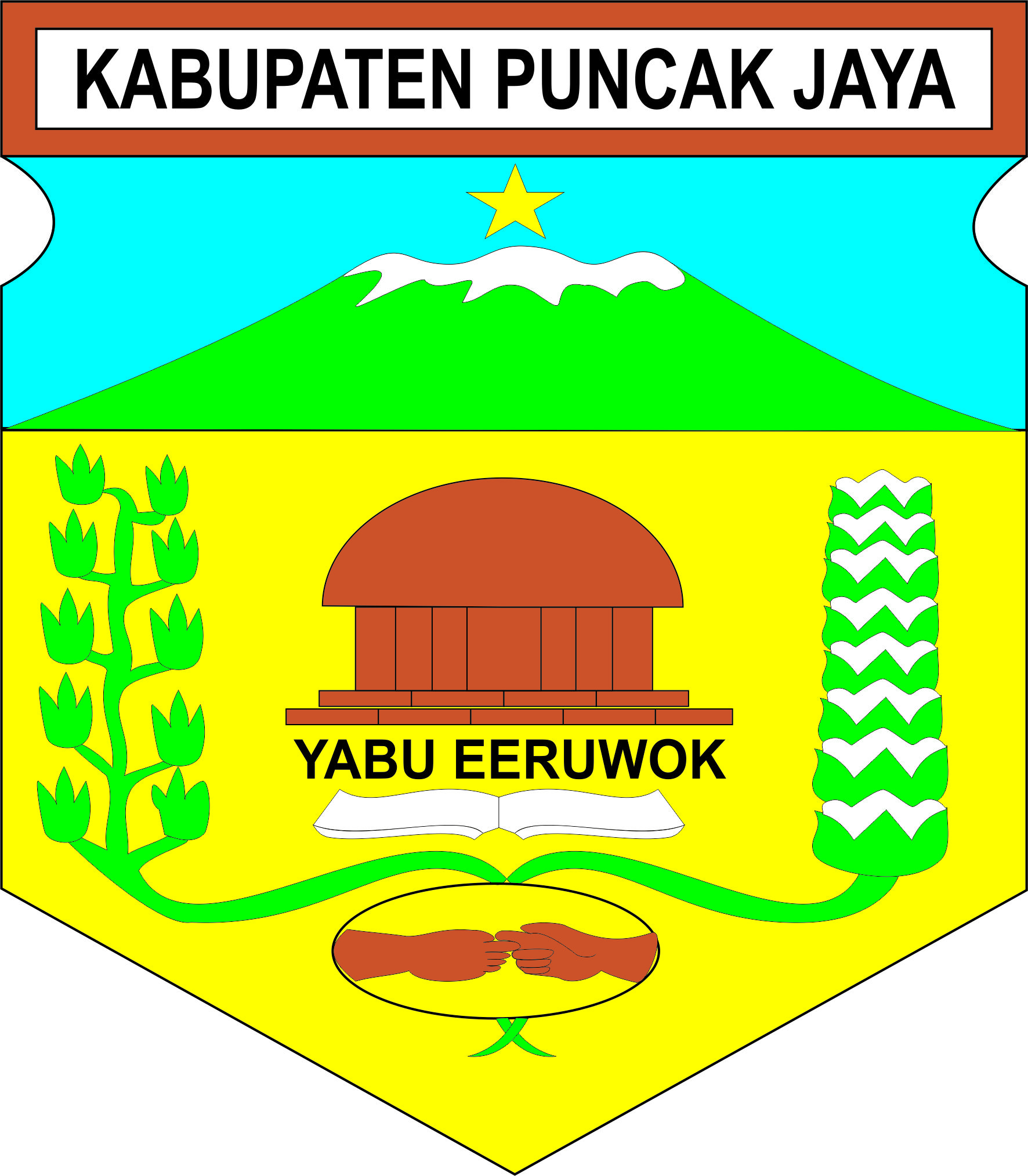 SEKRETARIAT DAERAHBAGIAN LAYANAN PENGADAAN BARANG/JASA (BLPBJ)Jalan. Drs. Philipus Andreas Coem, No. 01 Mulia Fax : 0411-402611Mulia, 6 November  2018 Nomor		   :  06/ OBAT-KPS /POKJA-IV/2018		 Lampiran 		: 	- Perihal 		: 	Undangan Pembuktian Kualifikasi 	                     Belanja Pengadaan Obat-Obatan KPS (RSUD)KEPADA  :PT. MEKAR MELATI FARMINDODi -TempatDengan ini Pokja–IV BLPBJ Kabupaten Puncak Jaya mengundang Perusahaan Saudara untuk mengikuti Pembuktian Kualifikasi sehubungan dengan Paket Pekerjaan sebagaimana perihal surat di atas. Jadwal Pembuktian Dokumen Kualifikasi sesuai dengan jadwal pada sistem SPSE yaitu : Hari / Tanggal 		: Kamis ,8 November 2018 Jam 			: 09.00 WIT s/d 10.00 WIT Tempat 		: Sekretariat BLPBJ Puncak Jaya d/a. Kantor Bupati Puncak JayaAlamat 			: Jl. Drs. Philipus Andreas Coem, No. 1 Mulia Peserta diharapkan membawa semua Dokumen Kualifikasi Asli dan Dokumen Penawaran Administrasi, Teknis dan Biaya Asli yang telah di Upload pada sistem SPSE pada paket Belanja Pengadaan Obat-Obatan KPS (RSUD)Ketidakhadiran Peserta yang diundang untuk melaksanakan Pembuktian ini dianggap sebagai pengunduran diri dan dinyatakan gugur. Demikian Undangan ini disampaikan, dan apabila ada perubahan jadwal sebagaimana tersebut diatas, akan diberitahukan kemudian.   POKJA-IV BLPBJ KABUPATEN PUNCAK JAYAKETUAMOCHAMAD HARIS, A.Md NIP. 19730304 200312 1 007